Florida Association of Hostage Negotiatorsfor those who make the call…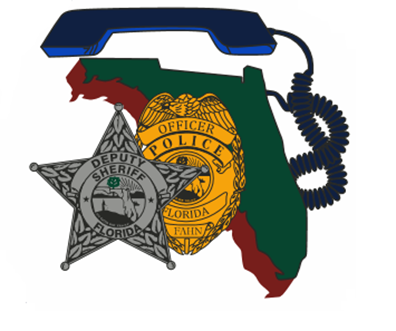 February 10, 2022 from 0800-1700Conversation startersItinerary: 730a-8a    F.A.H.N Registration / sign-in and refreshments 8a-1145a   Course Presentation1145a-1p   Lunch 1p-5p         Group training and presentation closeCourse Description: Conversation Starters is a course designed to prepare negotiators for the beginning of a difficult conversation. Rather than memorizing what to say, this course introduces strategies for starting a conversation and the science behind why those strategies work. Students will discuss:In-group / Out-group biases and the effects they have on the negotiator, the subject, and the relationship between the two.The three components of empathy, how to recognize which is most appropriate, and how to employ them effectively on the negotiator's behalf.Attentional blindness, cognitive capacity, and the critical nature of team participation in a negotiation.Improving negotiation tactics and negotiator responses by changing the way we look at the negotiator/subject dialogue.**Certificates will be provided following the training.Join us for an 8- hour Conversation Starter trainingPresenter: Charles (Chuck) CrosbyCommunication CynergyHosted by:   Region 1 Director -Lt. Nesli Suhi-MooreOkaloosa County Sheriff’s OfficeFAHN Region 1 DirectorFor Questions reference FAHN / Course registration:nsuhi@sheriff-okaloosa.org850-259-0091Please Register by February 1, 2022Location:Okaloosa County EOC100 E. COllege BlvdBuilding 210Niceville, FL 32579Cost to Attend: FREE for FAHN Active Members$20 for non-members